OEFENING VENSTER ZOEKEN OP DE GRAntwoorden1) [–4,6]x[-90,50]2) [-5,5]x[-5,25]3) [-5,25]x[0,50]4) [-3,4]x[-10,15]5) [-10,110]x[-500,3000]6) [-10,10]x[-60,60]7) [-3,5]x[-1,3]8) [-4,4]x[-0,2 , 0,2]9) [-4,6]x[-30,10]10) [-3,3]x[-3,5]venster: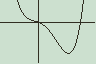 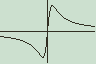 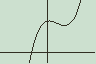 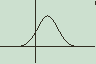 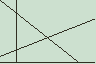 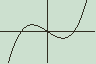 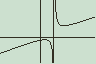 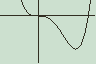 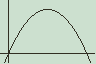 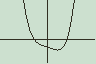 